GUIA N° 2 CON PRIORIZACION CURRICULAR   ( Del 03 al 14 de agosto)UNIDAD 1: La invitación de Jesús a una sana convivenciaOA 2: Comparar las vivencias y actitudes de las primeras comunidades cristianas con experiencias actuales que permitan valorar las diversas expresiones culturales presentes en la vida actual.ACTIVIDADES1.-  Lee la guía de la clase anterior. 2.-Debes realizar una presentación en pawer point sobre el personaje elegido la clase anterior ,sino tienes computador prepara un papelógrafo.3.-  Observa estas imágenes  donde se muestran situaciones de relaciones familiares, de amistad y de la vida escolar, e identifican las actitudes de las personas presentes en ellas.Las actitudes que identifico son:……………………………………………………………………………………………………………………………………………………………………………………………………………………4.-  Luego, realizan una lista con estas actitudes y las relacionan con las actitudes de Jesús en los evangelios, seleccionando las que corresponden al actuar de Jesús.Actitudes y su relación con Jesús en los evangelios.a.-  Ejemplo. En la imagen dos observo actitudes de colaboración entre amigos ,al igual como Jesús colaboraba con sus discípulos. ……………………………………………………….b.-  …………………………………………………………………………………………………………………………………………………………………………………..c.-……………………………………………………………………………………….………………………………………………………………………………………….5.-  A partir de esta selección de actitudes, proponen acciones para que el grupo curso pueda mejorar su convivencia cuando regresemos a clases y elaboran una presentación con material visual (paneles, afiches u otra técnica gráfica) para mostrar al resto del curso.Te extraño Mucho, envía tus guías al teléfono 933366563 o al correo verito_pismante@msn.com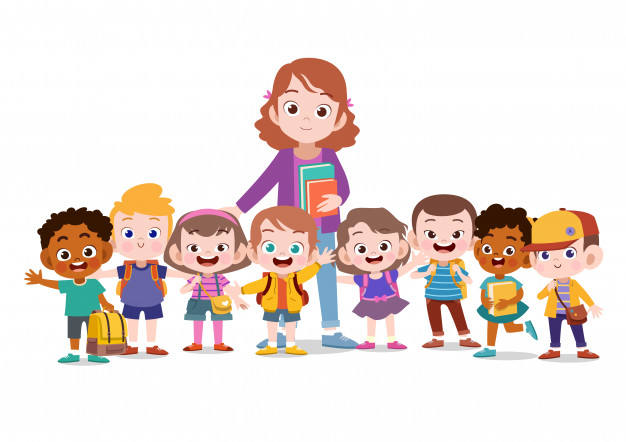 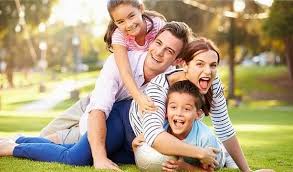 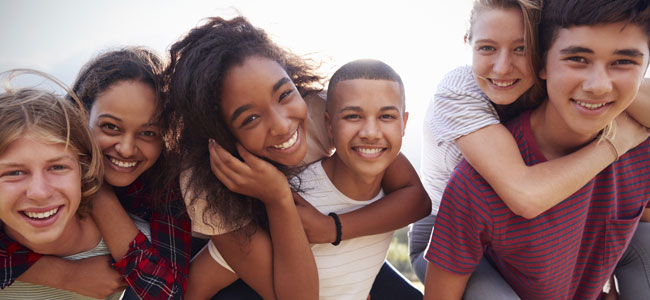 ..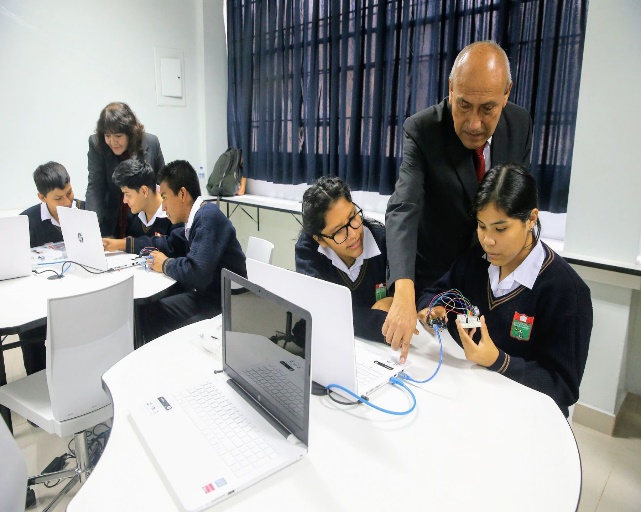 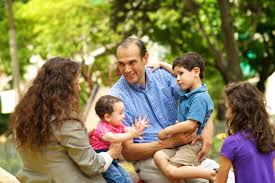 EVALUARE CADA GUIA REALIZADA .